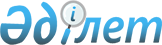 Об утверждении формы проверочного листа в сфере государственного контроля и надзора в области карантина растений
					
			Утративший силу
			
			
		
					Совместный приказ Министра сельского хозяйства Республики Казахстан от 26 июня 2015 года № 15-08/579 и Министра национальной экономики Республики Казахстан от 13 июля 2015 года № 525. Зарегистрирован в Министерстве юстиции Республики Казахстан 11 августа 2015 года № 11858. Утратил силу совместным приказом Министра сельского хозяйства Республики Казахстан от 28 декабря 2015 года № 15-05/1138 и Министра национальной экономики Республики Казахстан от 29 декабря 2015 года № 819      Сноска. Утратил силу совместным приказом Министра сельского хозяйства РК от 28.12.2015 № 15-05/1138 и Министра национальной экономики РК от 29.12.2015 № 819 (вводится в действие по истечении десяти календарных дней после дня его первого официального опубликования).      В соответствии с подпунктом 2) пункта 1 статьи 11 и пунктом 1 статьи 15 Закона Республики Казахстан от 6 января 2011 года «О государственном контроле и надзоре в Республике Казахстан», ПРИКАЗЫВАЕМ:



      1. Утвердить прилагаемую форму проверочного листа в сфере государственного контроля и надзора в области карантина растений, согласно приложению к настоящему совместному приказу.



      2. Комитету государственной инспекции в агропромышленном комплексе Министерства сельского хозяйства Республики Казахстан в установленном законодательством порядке обеспечить:

      1) государственную регистрацию настоящего совместного приказа в Министерстве юстиции Республики Казахстан;

      2) в течение десяти календарных дней после государственной регистрации настоящего совместного приказа в Министерстве юстиции Республики Казахстан направление его копии на официальное опубликование в периодические печатные издания и в информационно-правовую систему «Әділет»;

      3) размещение настоящего совместного приказа на официальном интернет-ресурсе Министерства сельского хозяйства Республики Казахстан и интранет-портале государственных органов.



      3. Признать утратившим силу совместный приказ Министра сельского хозяйства Республики Казахстан от 29 апреля 2013 года № 15-07/202 и Первого заместителя Премьер-Министра Республики Казахстан - Министра регионального развития Республики Казахстан от 15 мая 2013 года № 01-04-03/74 НҚ «Об утверждении формы проверочного листа и критериев оценки степени рисков в сфере частного предпринимательства в области карантина растений» (зарегистрированный в Реестре государственной регистрации нормативных правовых актов под № 8502, опубликованный 27 августа 2013 года в газете «Казахстанская правда» № 260 (27534)).



      4. Контроль за исполнением настоящего совместного приказа возложить на курирующего вице-министра сельского хозяйства Республики Казахстан.



      5. Настоящий совместный приказ вводится в действие по истечении десяти календарных дней после дня его первого официального опубликования.      «СОГЛАСОВАН»

      Председатель

      Комитета по правовой 

      статистике и специальным учетам 

      Генеральной прокуратуры

      Республики Казахстан

      ____________ С. Айтпаева

      15 июля 2015 года

Приложение          

к совместному приказу     

Министра сельского хозяйства  

Республики Казахстан     

от 26 июня 2015 года № 15-08/579

и Министра национальной экономики

Республики Казахстан      

от 13 июля 2015 года № 525    

Форма

   Проверочный лист в сфере государственного контроля и надзора

                    в области карантина растений

      В отношении физических и юридических лиц, осуществляющих

деятельность, связанную с производством, заготовкой, переработкой,

хранением, транспортировкой и реализацией подкарантинной продукции

_____________________________________________________________________

(Наименование однородной группы проверяемых субъектов (объектов)

Наименование территориальной инспекции ______________________________

_____________________________________________________________________

Акт о назначении проверки ___________________________________________

                                          (№, дата)

Наименование проверяемого субъекта

(объекта)____________________________________________________________

(ИИН) БИН проверяемого субъекта

(объекта)____________________________________________________________

Адрес местонахождения _______________________________________________в случае соответствия предъявляемым требованиям ставится знак «+»;

в случае несоответствия предъявляемым требованиям ставится знак «-».Должностное (ые) лицо (а) органа:

______________ ____________ __________________________________

(должность)     (подпись)  (фамилия, имя, отчество (при его наличии))

_______________ ____________ ____________________________________

(должность)      (подпись) (фамилия, имя, отчество (при его наличии))Руководитель проверяемого субъекта:

______________________________________________ ________

(фамилия, имя, отчество (при его наличии)), должность) (подпись)
					© 2012. РГП на ПХВ «Институт законодательства и правовой информации Республики Казахстан» Министерства юстиции Республики Казахстан
				Министр сельского хозяйства

Республики Казахстан

_____________ А. МамытбековМинистр национальной экономики

Республики Казахстан

_______________ Е. Досаев№Перечень требованийТребуетсяНе требуетсяСоответствует предъявляемым требованиямНе соответствует предъявляемым требованиям1234561Наличие фитосанитарного сертификата национальной карантинной службы страны-экспортера на ввезенную на территорию Республики Казахстан партии подкарантинной продукции высокого фитосанитарного риска 2Наличие реэкспортного фитосанитарного сертификата национальной карантинной службы страны-реэкспортера на ввезенную на территорию Республики Казахстан партию подкарантинной продукции с высоким фитосанитарным риском 3Проведение ежегодного профилактического обеззараживания складских помещений, в которых осуществляется хранение или переработка подкарантинной продукции4Не допущение использования посадочного или семенного материала до получения результатов лабораторной экспертизы5Соблюдение условий хранения импортного посадочного или семенного материала до получения результатов лабораторной экспертизы6Не допущение использования на семенные цели зерновых, зернобобовых, масличных культур, ввезенных на территорию Республики Казахстан для использования на продовольственные, кормовые и технические цели7Проведение очистки транспортных средств после перевозки импортной подкарантинной продукции, а также подкарантинной продукции из карантинных зон с обязательным уничтожением отходов8Наличие разрешения уполномоченного органа при переадресовке подкарантинной продукции в пути следования или пункте назначения 9Не допущение использования для посева семенной или посадочный материал, засоренный карантинными сорными растениями10Не допущение осуществления хранения или очистки подкарантинной продукции, заготовленной в зоне распространения карантинных объектов с подкарантинной продукции, заготовленной в свободной от карантинных объектов зоне11Обеспечение систематического обследования посевов, территорий, складов, деятельность которых связана с производством, заготовкой, переработкой, хранением, транспортировкой и реализацией подкарантинной продукции12Не допущение ввоза на территорию Республики Казахстан подкарантинной продукции, а также транспортных средств, зараженных карантинными объектами и чужеродными видами13Не допущение нарушений запретов или ограничений на ввоз подкарантинной продукции в Республику Казахстан14Не допущение реализации зараженной карантинными объектами подкарантинной продукции15Не допущение нарушений запретов или ограничений на вывоз зараженной карантинными объектами подкарантинной продукции из карантинной фитосанитарной зоны16Наличие разрешения уполномоченного органа на ввоз карантинных объектов (карантинных вредных организмов) в научно–исследовательских целях